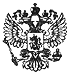 Федеральный закон от 17 апреля 2017 г. N 74-ФЗ "О внесении изменений в Кодекс Российской Федерации об административных правонарушениях"     Принят Государственной Думой 7 апреля 2017 года     Одобрен Советом Федерации 12 апреля 2017 года     Внести  в  Кодекс   Российской   Федерации   об     административныхправонарушениях (Собрание законодательства Российской  Федерации,   2002,N 1, ст. 1; N 44, ст. 4295; 2003, N 27, ст. 2700; N 46, ст. 4434;   N 50,ст. 4847; 2004, N 34, ст. 3533; N 44, ст. 4266; 2005, N 1,  ст. 13,   40;N 30, ст. 3131; N 52, ст. 5574; 2006, N 1,  ст. 4;  N 2,  ст. 172;   N 6,ст. 636; N 19, ст. 2066; N 45, ст. 4641; N 50, ст. 5281; N 52, ст. 5498;2007, N 16,  ст. 1825;  N 26,  ст. 3089;  N 31,  ст. 4015;  2008,  N 20,ст. 2259; N 52, ст. 6235, 6236; 2009, N 29,  ст. 3597;  N 45,   ст. 5265;2010, N 19, ст. 2291; N 31, ст. 4193; 2011, N 1, ст. 23; N 19, ст. 2714;N 30, ст. 4573;  N 47,  ст. 6602;  N 50,  ст. 7346,  7362;  2012,  N 24,ст. 3082; N 31, ст. 4320; N 47, ст. 6403, 6404,  6405;  N 53,   ст. 7602;2013, N 14, ст. 1666; N 19, ст. 2323; N 26, ст. 3207, 3208, 3209;   N 27,ст. 3469, 3477; N 30, ст. 4025, 4029, 4031, 4040; N 31, ст. 4191;   N 44,ст. 5624; N 48, ст. 6163; N 49, ст. 6327, 6343;  N 51,  ст. 6683,   6696;N 52, ст. 6961, 6994; 2014, N 6, ст. 557,  566;  N 11,  ст. 1096;   N 19,ст. 2302, 2317, 2335; N 26, ст. 3366; N 30, ст. 4211, 4214, 4218,   4256,4259, 4264; N 42, ст. 5615; N 43, ст. 5799; N 48, ст. 6636, 6638,   6643,6651; N 52, ст. 7548, 7550; 2015, N 1, ст. 35, 83, 85;  N 10,   ст. 1405,1416; N 21, ст. 2981; N 27, ст. 3950; N 29, ст. 4354, 4374, 4391;   N 41,ст. 5629; N 45, ст. 6208; N 48, ст. 6710, 6716;  N 51,  ст. 7249;   2016,N 1, ст. 59,  63,  84;  N 10,  ст. 1323;  N 11,  ст. 1481,    1490; N 26,ст. 3871, 3877; N 27, ст. 4160, 4164,  4206,  4223,  4238,  4259;   N 50,ст. 6975; 2017, N 1, ст. 12, 31; N 11, ст. 1535) следующие изменения:     1) в части 2  статьи 2.5  слова  "частью 3  статьи 14.32"   заменитьсловами "частью 7 статьи 14.32";     2) в абзаце первом  части  1  статьи  3.5  после  слов   "частью 2.1статьи 14.16,"  дополнить  словами  "частью  5  статьи  14.32,",  слова"частью 2 статьи 14.32" заменить словами "частью 5 статьи 14.32";     3) в части 1 статьи 14.9  слова  "частью 3  статьи 14.32"   заменитьсловами "частью 7 статьи 14.32";     4) статью 14.32 изложить в следующей редакции:     "Статья 14.32. Заключение ограничивающего  конкуренцию   соглашения,                 осуществление ограничивающих конкуренцию   согласованных                 действий, координация экономической деятельности     1. Заключение хозяйствующим субъектом соглашения,  признаваемого   всоответствии с антимонопольным  законодательством  Российской   Федерациикартелем, за исключением  случаев,  предусмотренных  частью 2   настоящейстатьи, либо участие в нем -     влечет наложение административного  штрафа  на  должностных    лиц вразмере от сорока тысяч до пятидесяти тысяч рублей или дисквалификацию насрок от одного года до трех лет; на юридических лиц - от трех  сотых   допятнадцати сотых размера суммы  выручки  правонарушителя  от   реализациитовара (работы, услуги), на рынке  которого  совершено   административноеправонарушение,  либо  размера  суммы   расходов       правонарушителя наприобретение  товара  (работы,  услуги),  на  рынке  которого   совершеноадминистративное правонарушение, но не менее ста тысяч рублей.     2. Заключение хозяйствующим субъектом недопустимого в соответствии сантимонопольным законодательством Российской Федерации соглашения,   еслитакое соглашение приводит или может привести к повышению,  снижению   илиподдержанию цен на торгах, либо заключение недопустимого в соответствии сантимонопольным законодательством Российской Федерации соглашения   междуорганизаторами торгов и (или) заказчиками с участниками этих торгов, еслитакое соглашение имеет своей целью либо приводит или  может  привести  кограничению конкуренции и (или) созданию  преимущественных  условий   длякаких-либо участников, либо участие в них -     влечет наложение административного  штрафа  на  должностных    лиц вразмере от двадцати тысяч до пятидесяти тысяч рублей или дисквалификациюна срок до трех лет; на юридических лиц -  от  одной  десятой  до   однойвторой начальной стоимости предмета торгов, но не более  одной   двадцатьпятой совокупного размера суммы выручки  правонарушителя  от   реализациивсех товаров (работ, услуг) и не менее ста тысяч рублей.     3. Заключение хозяйствующим субъектом недопустимого в соответствии сантимонопольным законодательством Российской  Федерации   "вертикального"соглашения либо участие в нем -     влечет наложение административного  штрафа  на  должностных    лиц вразмере от пятнадцати тысяч до тридцати тысяч рублей или дисквалификациюна срок до одного года; на юридических лиц - от одной сотой до пяти сотыхразмера суммы выручки  правонарушителя  от  реализации  товара   (работы,услуги), на рынке которого  совершено  административное   правонарушение,либо размера  суммы  расходов  правонарушителя  на  приобретение   товара(работы,  услуги),  на  рынке   которого   совершено     административноеправонарушение, но не менее ста тысяч рублей, а  в  случае,  если   суммавыручки правонарушителя от реализации товара (работы, услуги), на   рынкекоторого совершено административное правонарушение, либо сумма   расходовправонарушителя  на  приобретение  товара  (работы,  услуги),  на  рынкекоторого   совершено   административное   правонарушение,       превышает75 процентов  совокупного  размера  суммы  выручки     правонарушителя отреализации   всех   товаров   (работ,   услуг)   или     административноеправонарушение совершено на рынке  товаров  (работ,  услуг),   реализациякоторых осуществляется по регулируемым в соответствии с законодательствомРоссийской Федерации ценам (тарифам), - от двух тысячных до  двух   сотыхразмера суммы выручки  правонарушителя  от  реализации  товара   (работы,услуги), на рынке которого совершено административное правонарушение, ноне менее пятидесяти тысяч рублей.     4. Заключение хозяйствующим субъектом недопустимого в соответствии сантимонопольным законодательством Российской Федерации  соглашения   либоучастие в нем, за исключением случаев, предусмотренных  частями  1    - 3настоящей статьи, -     влечет наложение административного  штрафа  на  должностных    лиц вразмере от пятнадцати тысяч до тридцати тысяч рублей; на юридических лиц- от одной сотой до пяти сотых размера суммы выручки правонарушителя   отреализации  товара  (работы,  услуги),  на  рынке  которого     совершеноадминистративное   правонарушение,   либо   размера   суммы   расходовправонарушителя  на  приобретение  товара  (работы,  услуги),  на  рынкекоторого совершено административное правонарушение, но не менее ста тысячрублей, а в случае, если сумма  выручки  правонарушителя  от   реализациитовара (работы, услуги), на рынке  которого  совершено   административноеправонарушение, либо  сумма  расходов  правонарушителя  на   приобретениетовара (работы, услуги), на рынке  которого  совершено   административноеправонарушение, превышает 75 процентов совокупного размера суммы выручкиправонарушителя  от  реализации  всех  товаров   (работ,       услуг) илиадминистративное  правонарушение  совершено  на  рынке  товаров   (работ,услуг), реализация которых осуществляется по регулируемым в соответствиис законодательством Российской Федерации  ценам  (тарифам),  -  от   двухтысячных  до  двух  сотых  размера  суммы  выручки     правонарушителя отреализации  товара  (работы,  услуги),  на  рынке  которого     совершеноадминистративное правонарушение, но не менее пятидесяти тысяч рублей.     5. Координация экономической деятельности хозяйствующих   субъектов,недопустимая  в  соответствии   с   антимонопольным     законодательствомРоссийской Федерации, -     влечет наложение административного штрафа на граждан в  размере   отсорока тысяч до пятидесяти тысяч рублей; на должностных лиц - от   сорокатысяч до пятидесяти тысяч рублей или дисквалификацию на срок до трех лет;на юридических лиц - от одного миллиона до пяти миллионов рублей.     6. Осуществление хозяйствующим субъектом недопустимых в соответствиис антимонопольным законодательством Российской  Федерации   согласованныхдействий -     влечет наложение административного  штрафа  на  должностных    лиц вразмере от десяти тысяч до двадцати тысяч рублей; на юридических лиц - отодной сотой до трех  сотых  размера  суммы  выручки    правонарушителя отреализации  товара  (работы,  услуги),  на  рынке  которого     совершеноадминистративное   правонарушение,   либо   размера   суммы   расходовправонарушителя  на  приобретение  товара  (работы,  услуги),  на  рынкекоторого  совершено  административное  правонарушение,  но   не   менеепятидесяти тысяч рублей, а в случае, если сумма выручки   правонарушителяот реализации товара  (работы,  услуги),  на  рынке  которого   совершеноадминистративное правонарушение, либо сумма расходов правонарушителя   наприобретение  товара  (работы,  услуги),  на  рынке  которого   совершеноадминистративное  правонарушение,  превышает  75 процентов    совокупногоразмера суммы выручки правонарушителя от реализации всех товаров (работ,услуг) или административное правонарушение совершено  на  рынке   товаров(работ, услуг), реализация  которых  осуществляется  по    регулируемым всоответствии с законодательством Российской Федерации ценам (тарифам), -от одной тысячной до одной сотой размера суммы выручки правонарушителя отреализации  товара  (работы,  услуги),  на  рынке  которого     совершеноадминистративное правонарушение, но не менее пятидесяти тысяч рублей.     7. Заключение федеральным органом  исполнительной  власти,   органомисполнительной власти субъекта Российской  Федерации,  органом   местногосамоуправления, иными осуществляющими функции указанных органов   органомили организацией либо государственным внебюджетным фондом недопустимого всоответствии с антимонопольным  законодательством  Российской   Федерациисоглашения либо  осуществление  указанными  органами  или   организацияминедопустимых  в  соответствии   с   антимонопольным     законодательствомРоссийской Федерации согласованных действий -     влечет наложение административного  штрафа  на  должностных    лиц вразмере от двадцати тысяч до пятидесяти тысяч рублей или дисквалификациюна срок до трех лет.     Примечания:     1. Лицо (группа лиц, определяемая в соответствии с   антимонопольнымзаконодательством  Российской  Федерации),  добровольно       заявившее вфедеральный  антимонопольный  орган  или  его  территориальный    орган озаключении  им   недопустимого   в   соответствии   с     антимонопольнымзаконодательством Российской Федерации соглашения либо об   осуществлениинедопустимых  в  соответствии   с   антимонопольным     законодательствомРоссийской   Федерации   согласованных   действий,       освобождается отадминистративной  ответственности  за  административные   правонарушения,предусмотренные частями 1 - 4, 6 и 7 настоящей статьи, при выполнении   всовокупности следующих условий:     на момент обращения лица  с  заявлением  антимонопольный    орган нерасполагал  соответствующими  сведениями  и  документами  о   совершенномадминистративном правонарушении;     лицо отказалось от участия или дальнейшего участия в соглашении либоот осуществления или дальнейшего осуществления согласованных действий;     представленные  сведения  и  документы  являются    достаточными дляустановления события административного правонарушения.     Освобождению от  административной  ответственности  подлежит   лицо,первым выполнившее все условия, предусмотренные настоящим примечанием.     2. Не подлежит рассмотрению  заявление,  поданное  одновременно  отимени  нескольких  лиц,  заключивших  недопустимое  в      соответствии сантимонопольным законодательством Российской  Федерации  соглашение   илиосуществлявших   недопустимые   в   соответствии   с      антимонопольнымзаконодательством Российской Федерации согласованные действия.     3. При  назначении  административного  наказания   за     совершениеадминистративного правонарушения, предусмотренного настоящей статьей,   вотношении  юридического  лица  учитываются  обстоятельства,    смягчающиеадминистративную ответственность, предусмотренные пунктами 2 - 7 части 1статьи 4.2  настоящего  Кодекса,  а  также  следующие     обстоятельства,смягчающие административную ответственность:     1) лицо, совершившее административное правонарушение,  не   являетсяорганизатором ограничивающих конкуренцию  соглашения  или   согласованныхдействий  и (или)  получило  обязательные   для   исполнения     указанияучаствовать в них;     2) лицо, совершившее административное правонарушение, не приступилок исполнению заключенного им ограничивающего конкуренцию соглашения.     4. При  назначении  административного  наказания   за     совершениеадминистративного правонарушения, предусмотренного настоящей статьей,   вотношении  юридического  лица  учитываются  обстоятельства,    отягчающиеадминистративную ответственность, предусмотренные пунктами 1 и 2 части 1статьи 4.3, пунктами 1, 2 и 3  примечания 3  к  статье 14.31   настоящегоКодекса, а также следующие обстоятельства,  отягчающие   административнуюответственность:     1) организация лицом, совершившим административное   правонарушение,ограничивающих конкуренцию соглашения или согласованных действий;     2) принуждение лицом, совершившим административное   правонарушение,иных лиц к совершению административного правонарушения либо к продолжениюучастия  в  ограничивающих  конкуренцию  соглашении  или    согласованныхдействиях.     5. За совершение административного правонарушения, предусмотренногочастями 1 - 4,  6  и  7  настоящей  статьи,  административный    штраф наюридическое  лицо  налагается  в  размере  суммы  минимального    размераадминистративного  штрафа,  предусмотренного  за   совершение     данногоадминистративного правонарушения, если такое  юридическое  лицо   (группалиц, определяемая в  соответствии  с  антимонопольным   законодательствомРоссийской Федерации) добровольно заявило в федеральный   антимонопольныйорган или его территориальный орган  о  заключении  им    недопустимого всоответствии с антимонопольным  законодательством  Российской   Федерациисоглашения  либо  об  осуществлении  недопустимых  в       соответствии сантимонопольным  законодательством  Российской  Федерации   согласованныхдействий и в совокупности выполнило следующие условия:     лицо признало факт совершения административного правонарушения;     лицо отказалось от участия либо дальнейшего участия в соглашении илисогласованных действиях;     представленные  сведения  и  документы  являются    достаточными дляустановления события административного правонарушения.     Административный  штраф  в  предусмотренном  настоящим   примечаниемразмере налагается на юридические лица,  вторым  и  третьим   выполнившиеусловия настоящего примечания. Настоящее  примечание  не    применяется вотношении юридического лица, являющегося организатором  недопустимого   всоответствии с антимонопольным  законодательством  Российской   Федерациисоглашения.     6. При определении  в  соответствии  с  настоящей  статьей   размераадминистративного штрафа, исчисляемого от начальной  стоимости   предметаторгов, проводимых для заключения договора (контракта), срок   исполнениякоторого превышает один год, размер начальной стоимости  предмета   такихторгов определяется пропорционально стоимости предмета  торгов  за   одингод.".Президент Российской Федерации                                  В. ПутинМосква, Кремль17 апреля 2017 годаN 74-ФЗ